School Unit	EOL (Online Education) CodeApplicant’s Full Name (no abbreviations)Sex		Date of Birth	NationalityM – MaleF – FemaleState	City	Date of Entry into the CountryCountry of OriginRACE/COLOR:A – ASIAN     W – WHITE	I – INDIGENOUS    M – MIXED RACE	B – BLACK	N – NOT STATED	D – DECLINED TO PROVIDEBirth Certificate NumberCounty Municipality of Certification		District of Birth Certificate		StateIssue Date of Certificate	CPF – Individual Taxpayer’s Registry		County – CPF	NIS – Social Identification Number – StudentApplicant RG	County – RG	State RG	Issue Date of RG	Issuing AuthorityRNE (Foreigner ID)	RNE is Document Submitted?	ReasonReasonJustification for Lack of Documentation:  REASON 1 – The student does not have the required documents	Does the Child have a Disability?	Please Give		Details:           REASON 2 – The school has not received the student’s personal documentsStudent’s Residential Address (Complete Address – Street, Avenue, Plaza etc.)District	City	CEP (Zip code)Given Address — When Available (Complete Address – Street, Avenue, Plaza etc.)District	City	CEP (Zip code)Optional Address – When Available (Complete Address – Street, Avenue, Plaza etc.)District	City	CEP (Zip code)Parent 1 – Full Name (No Abbreviations)RG – Identity Card	County – RG	STATE	CPF – Individual Taxpayer’s Registry	County – CPF		Sex M – MaleF – FemaleNationality	Country of BirthWork Address for Parent 1 (Complete Address – Street, Avenue, Plaza etc.)   DeceasedDistrict	City	Zip Code (CEP)Name of Guardian’s Mother	Date of Birth of Guardian’s Mother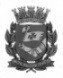 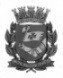 PROVISIONAL STATEMENT OF KINDERGARTEN ENROLLMENTStamp of School UnitSchool Unit:  	Name of Applicant:     	Date of Enrollment: 	/ 	/	Name of School Official:  	The mother / father or guardian must return to school after 2 days from the date of enrollment to retrieve the Definitive Protocol.Parent 2 – Full Name (No Abbreviations)RG – Identity Card	County – RG	State	CPF – Individual Taxpayer’s Registry	County – CPF		Sex M – MaleF – FemaleNationality	Country of BirthWork Address for Parent 2 (Complete Address – Street, Avenue, Plaza etc.)District	City	Zip Code (CEP)Name of Guardian’s Mother	Date of Birth of Guardian’s MotherName of Guardian (No Abbreviations)RG – Identity Card	County – RG	State	Guardian’s CPF – Individual Taxpayer’s Registry	County – CPFWork Address of Guardian (Complete Address – Street, Avenue, Plaza etc.)District	City	Zip Code (CEP)Name of Guardian’s Mother	Date of Birth of Guardian’s MotherContactsParent 1 Phone NumberHome	Work	PersonalArea Code   (    )	Cell (     )     Landline (    )	Area Code (    )	Cell (     )     Landline (    )	Area Code (    )	Cell (     )     Landline (    )Period:  Mornings (     )    Afternoons (     )      Evenings (    )	Period:  Mornings (     )    Afternoons (     )      Evenings (    )	Period:  Mornings (     )    Afternoons (     )      Evenings (    )Parent 2 Phone NumberArea Code   (    )	Cell (     )     Landline (    )	Area Code (    )	Cell (     )     Landline (    )	Area Code (    )	Cell (     )     Landline (    )Period:  Mornings (     )    Afternoons (     )      Evenings (    )	Period:  Mornings (     )    Afternoons (     )      Evenings (    )	Period:  Mornings (     )    Afternoons (     )      Evenings (    )Guardian Phone NumberArea Code   (    )	Cell (     )     Landline (    )	Area Code (    )	Cell (     )     Landline (    )	Area Code (    )	Cell (     )     Landline (    )Period:  Mornings (     )    Afternoons (     )      Evenings (    )	Period:  Mornings (     )    Afternoons (     )      Evenings (    )	Period:  Mornings (     )    Afternoons (     )      Evenings (    )Area Code   (    )	Cell (     )     Landline (    )Phone Number for Message		Name for Message 		Relation	 Period:  Mornings (     )    Afternoons (     )      Evenings (    )Area Code   (    )	Cell (     )     Landline (    )Phone Number for Message		Name for Message 		Relation	 Period:  Mornings (     )    Afternoons (     )      Evenings (    Student EmailEmail of parent or guardianContact Information on Given AddressPhone Numbers (Given)Home	MessageArea Code   (    )	Cell (     )     Landline (    )	Area Code   (    )	Cell (     )     Landline (    )	Name for MessageNo.Address Line 2Address Line 2Address Line 2No.Address Line 2Address Line 2Address Line 2No.Address Line 2Address Line 2Address Line 2No.Address Line 2Address Line 2Address Line 2Send MessagesNot Authorized To Send Messages